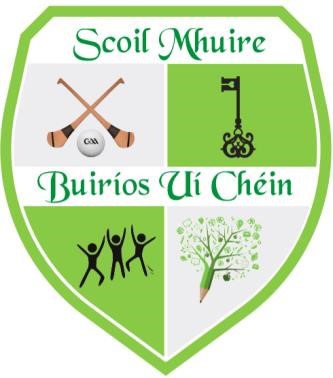 Recommended Reading List for 3rd Class If you like books about FRIENDS or SCHOOL, try these …   Kaspar Prince of Cats   	  	 	Michael Morpurgo   Charlotte’s Web   	  	  	 	E. B. White   Stuart Little    	  	  	  	  	  	  	E. B. White   If you like A GOOD LAUGH, try these …   Book Title    	  	  	  	  	  	  	Author   Horrid Henry (Series)   	  	  	  	  	  	Francesca Simon   Stink (Series)    	  	  	  	  	  	  	Megan MacDonald   George’s Marvellous Medicine   	  	  	  	  	Roald Dahl   The Twits     	  	  	  	  	  	  	Roald Dahl   The BFG   	  	  	  	  	  	  	  	Roald Dahl   The Enormous Crocodile    	  	  	  	  	Roald Dahl   Dirty Bertie (Series)   	  	  	  	  	  	David Roberts   The Giggler Treatment (Series)    	  	  	  	Roddy Doyle   The Hundred-Mile-An-Hour Dog (Series)   	  	  	Jeremy Strong   The Little Devil and Other Stories   	  	  	  	Pierre Gripari   I am not a Loser (Series)    	  	  	  	  	Jim Smith   The Boy Who Swam with Piranhas   	  	  	  	David Almond   Captain Underpants (Series)   	  	  	  	  	Dav Pilkey   Diary of a Wimpy Kid (Series)   	  	  	  	  	Jeff Kinney   Rotten School (Series)   	  	  	  	  	  	R. L. Stine   The Evil Hairdo / The Poison Factory   	  	  	  	Oisin McGann   Walter Speazlebud (Series)   	  	  	  	  	David Donohue   Nelly the Monster Sitter (Series)    	  	  	  	Kes Gray   The Legend of Captain Crow’s Teeth   	  	  	  	Eoin Colfer   You’re a Bad Man, Mr Gum! (Series)   	  	  	  	Andy Stanton   The Evil Hairdo / The Poison Factory   	  	  	  	Oisin McGann   Spy Dog (Series)     	  	  	  	  	  	Andrew Cope   Wayside School (Series)    	  	  	  	  	Louis Sachar   Granny (and other titles)      	  	  	  	Anthony Horowitz  Do Not Read This Book (Series)      	  	  	Pat Moon   The Toilet of Doom (and other titles)     	  	  	Michael Lawrence   Little Darlings (Series)   	  	  	  	  	  	Sam Llewelyn   Snakes Elbows (and other titles)    	  	  	  	Deirdre Madden   Little Darlings (Series)   	  	  	  	  	  	Sam Llewellyn   Wolfgran (Series)    	  	  	  	  	  	Finbar O’Connor   How the Grinch Stole Christmas    	  	  	  	Dr Seuss   Pongwiffy (Series) (and other titles)   	  	  	  	Kaye Umansky   Little Wolf’s Book of Badness   	  	  	  	  	Ian Whybrow   If you like MAGIC, try these …   Book Title    	  	  	  	  	  	  	Author   The Witches    	  	  	  	  	  	  	Roald Dahl   Charlie and the Chocolate Factory  Roald Dahl   George’s Marvellous Medicine    Roald Dahl   Matilda                 Roald Dahl   The Enchanted Wood (Series)   	  	  	  	  	Enid Blyton   The Wishing Chair (Series)   	  	  	  	  	Enid Blyton   Jinx The Magician’s Apprentice    	  	  	  	Sage Blackwood   Fortunately, The Milk   	  	  	  	  	  	Neil Gaiman   Hello? Is Anybody There?    	  	  	  	  	Jostein Gaarder   The Boy in the Biscuit Tin (and other titles)   	  	  	Heather Dyer   Harry Potter (Series)   	  	  	  	  	  	J. K. Rowling   The Spook’s Apprentice (Series)    	  	  	  	Joseph Delaney   If you like ADVENTURE, try these …   Book Title    	  	  	  	  	  	  	Author   Flat Stanley (Series)   	  	  	  	  	  	Jeff Brown   Gladiator Boy (Series)   	  	  	  	  	  	David Grimstone   Stan Stinky    	  	  	  	  	  	  	Hannah Shaw   Noah Barleywater Runs Away   	  	  	  	  	John Boyne   The Wreck of the Zanzibar (and other titles)     	  	Michael Morpurgo   The Treasure Hunters (Series)     	  	  	  	James Patterson   Tumtum and Nutmeg (Series)           Emily Bearn   Dinosaur Cove (Series)             Rex Stone   Beast Quest (Series)   	  	  	  	  	  	Adam Blade   Seaquest (Series)    	  	  	  	  	  	Adam Blade  How to Train Your Dragon (Series)   	  	  	  	Cressida Cowell   Phoenix (and other titles)    	  	  	  	  	S. F. Said   Fortunately, The Milk   	  	  	  	  	  	Neil Gaiman   The Tale of Despereaux    	  	  	  	  	Kate Di Camillo   Jinx The Magician’s Apprentice    	  	  	  	Sage Blackwood   The Invention of Hugo Cabret   	  	  	  	  	Brian Selznick   What’s Their Story? (True Life Series)    	  	  	Oxford (Publishers)   Wonderstruck   	  	  	  	  	  	  	Brian Selznick   Narnia (Series)   	  	  	  	  	  	  	C. S. Lewis   Harry Potter (Series)   	  	  	  	  	  	J. K. Rowling   If you like MYSTERY / DETECTIVE, try these …   Book Title    	  	  	  	  	  	  	Author   The Secret Seven (Series)    	  	  	  	  	Enid Blyton   The Famous Five (Series)    	  	  	  	  	Enid Blyton   The Mystery of… (Series)    	  	  	  	  	Enid Blyton   Spy Dog (Series)  	   	  	  	  	  	  	Andrew Cope   How to Train Your Dragon (Series)   	  	  	  	Cressida Cowell   The Diamond Brothers (Series)    	  	  	  	Anthony Horowitz   The Mummy Snatcher of Memphis (Series)   	  	  	Natasha Narayan   The Pasta Detectives   	  	 	Andreas Steinhöfel   The Sisters Grimm (Series)   	 	Michael Buckley   If you like SCARY Stories, try these …   Book Title    	  	  	  	  	  	  	Author   Goosebumps (Series)   	  	  	  	  	  	R. L. Stine   Goosebumps Horrorland (Series)    	  	  	  	R. L. Stine   Scream Street (Series)   	  	  	  	  	  	Tommy Donbavand  Series of Unfortunate Events (Series)     	  	  	Lemony Snicket   The Worst Witch (Series)    	  	  	  	  	Jill Murphy   If you like HISTORY, try these …   Book Title    	  	  	  	  	  	  	Author   My Story (Historical Children’s Diaries based on  Famine, World Wars, Titanic, etc.)   	  	  	  	Various   Children of the Famine (Series)    	  	  	  	Marita Conlon-McKenna  Candle in the Dark    	  	  	  	  	  	Adele Geras   One Small Suitcase    	  	  	  	  	  	Barry Turner   Wreck of the Zanzibar (and other titles)    	  	  	Michael Morpurgo   Gladiator Boy (Series)   	  	  	  	  	  	David Grimstone   Horrible Histories (Series)    	  	  	  	  	Terry Deary   If you like SPORT books, try these …   Book Title    	  	  	  	  	  	  	Author   The Story of Football   	  	  	  	  	  	Usborne Young Reading   Goal!    	  	  	  	  	  	  	  	Alan Durant   The Big Football Frenzy     	  	  	  	  	Rob Childs   The Big Cup Collection Omnibus    	  	  	  	Rob Childs   The Big Football Treble     	  	  	  	  	Rob Childs   Football Academy (Series)    	  	  	  	  	Tom Palmer   Diary of a Rugby Champ    	  	  	  	  	Shamini Flint  World Rugby Records   	  	  	  	  	  	Chris Hawkes   50 Soccer Skills   	  	  	  	  	  	  	Usborne   If you like POETRY, try these …   Book Title    	  	  	  	  	  	  	Author   Something Beginning with P   	  	  	  	  	O’Brien Press (Publisher)   Runny Babbit (and other titles)    	  	  	  	Shel Silverstein   The Puffin Book of Utterly Brilliant Poetry   	  	  	Brian Patten (Editor)  Revolting Rhymes    	  	  	  	  	  	Roald Dahl   Even My Ears Are Smiling    	 	Michael Rosen   Please Mrs Butler    	  	 	Allan Ahlberg   Heard It in the Playground   	  	  	  	  	Allan Ahlberg   Mr Magnolia    	  	  	  	  	  	  	Quentin Blake   Read Me and Laugh   	  	  	  	  	  	Gaby Morgan (Editor)   A Child’s Garden of Verses   	  	  	  	  	Robert Louis Stevenson   The Truth about Parents    	  	  	  	  	MacMillan Children’s Books   The Truth about Teachers    	  	  	  	  	MacMillan Children’s Books   If you like the CLASSICS, try these (perhaps in abridged form)…   Book Title    	  	  	  	  	  	  	Author   The Secret Garden    	  	  	  	  	  	Frances Hodgson Burnett  Lassie Come Home    	  	  	  	  	  	Eric Knight   Kidnapped    	  	  	  	  	  	  	Robert Louis Stevenson   Treasure Island   	  	  	  	  	  	  	Robert Louis Stevenson   The Railway Children   	  	  	  	  	  	E. Nesbit   Mary Poppins   	  	  	  	  	  	  	P. L. Travers   Paddington Bear (Series)    	  	  	  	  	Michael Bond   Winnie the Pooh (Series)    	  	  	  	  	A. A. Milne   The Family from One-End Street    	  	  	  	Eve Garnett   Alice’s Adventures in Wonderland   	  	  	  	Lewis Carroll   Pippi Longstocking    	  	  	  	  	  	Astrid Lindgrin   Heidi    	  	  	  	  	  	  	  	Johanna Spyri  Book Title    	  	  	  	  	  Author   Billy the Kid (and other titles)   	  	  	  Michael Morpurgo   Rotten School (Series)   	  	  	  	  R. L. Stine   Alfie Green (Series)    	  	  	  	  Joe O’Brien   Stink (Series)   	  	  	  	  	  Megan McDonald   Marvin Redpost (Series)    	  	  	  Louis Sachar   Hank Zipzer (Series)   	  	  	  	  Henry Winkler   Meet Just William (Series)    	  	  	  Adapted by Martin Jarvis  Shocking Shooting (and other titles)   	  	  Michael Coleman   Taking the Cat’s Way Home (and other titles)    Jan Mark   Cup Final Kid (and other titles)    	  	  Martin Waddell   Diary of a Wimpy Kid (Series)   	  	  	  Jeff Kinney   The Brilliant World of Tom Gates (Series)   	  Liz Pichon   Big Nate (Series)    	  	  	  	  Lincoln Peirce   Wayside School (Series)    	  	  	  Louis Sachar   Bill’s New Frock   	  	  	  	  	  Anne Fine   Harry Potter (Series)   	  	  	  	  J. K. Rowling   If you like ANIMALS and HORSES, try these …   If you like ANIMALS and HORSES, try these …   J. K. Rowling   Book Title    	  	  	  	  	  	  Book Title    	  	  	  	  	  	  Author   The Tiger Who Was a Roaring Success (and other titles)   The Tiger Who Was a Roaring Success (and other titles)   Don Conroy   The Owl Who Was Afraid of the Dark (and other titles)   The Owl Who Was Afraid of the Dark (and other titles)   Jill Tomlinson   One Dog and his Boy   	  	  	  	  	  One Dog and his Boy   	  	  	  	  	  Eva Ibbotson   Babe the Sheep-Pig (and other titles)     	  	  Babe the Sheep-Pig (and other titles)     	  	  Dick King-Smith   The Butterfly Lion (and other titles)   	  	  	  The Butterfly Lion (and other titles)   	  	  	  Michael Morpurgo   The World According to Humphrey (Series)   	  	  The World According to Humphrey (Series)   	  	  Betty G. Birney   Puppy Patrol (Series)   	  	  	  	  	  Puppy Patrol (Series)   	  	  	  	  	  Jenny Dale   Animal Ark (Series)    	  	  	  	  	  Animal Ark (Series)    	  	  	  	  	  Lucy Daniels   The Tale of Despereaux    	  	  	  	  The Tale of Despereaux    	  	  	  	  Kate Di Camillo   The Underneath   	  	  	  	  	  	  The Underneath   	  	  	  	  	  	  Kathi Appelt   Dinosaur Cove (Series)   	  	  	  	  	  Dinosaur Cove (Series)   	  	  	  	  	  Rex Stone   